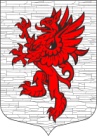 СОВЕТ ДЕПУТАТОВМУНИЦИПАЛЬНОГО ОБРАЗОВАНИЯЛОПУХИНСКОЕ СЕЛЬСКОЕ ПОСЕЛЕНИЕМО ЛОМОНОСОВСКИЙ МУНИЦИПАЛЬНЫЙ РАЙОНЛЕНИНГРАДСКОЙ ОБЛАСТИтретий созыв17 февраля  2016 года                                                                     д. ЛопухинкаРЕШЕНИЕ № 5«О внесении изменений в решение совета депутатов МО Лопухинское сельское поселение от 22 декабря 2015 года №101 “О бюджете муниципального образования Лопухинское сельское поселение на 2016 год»В соответствии со ст.185 Федерального закона РФ от 31.07.1998 г № 145-ФЗ «Бюджетный кодекс РФ» (в редакции Федеральных законов) и с Федеральным законом от 06.10.2003 г. № 131-ФЗ «Об общих принципах организации местного самоуправления в РФ» (в редакции Федеральных законов) Совет депутатов муниципального образования Лопухинское сельское поселение решил:1. Внести в решение Совета депутатов муниципального образования Лопухинское сельское поселение от 22 декабря 2015 года №101 «О бюджете муниципального образования Лопухинское сельское поселение на 2016 год» следующие изменения:1.1.  В статью 1. Основные характеристики бюджета муниципального образования     Лопухинское сельское поселение на 2016 год.1. Утвердить основные характеристики бюджета муниципального образования        Лопухинское сельское поселение на 2015 год:прогнозируемый объем доходов  в сумме  23482,8  тысяч рублей;прогнозируемый объем расходов в сумме  26171,6 тысяч рублей;прогнозируемый дефицит в сумме   2588,8 тысяч рублей  2. Утвердить источники внутреннего финансирования дефицита бюджета  муниципального образования Лопухинское сельское поселение на 2016 год согласно приложению 1.  1.2.  В статью. 4 Бюджетные ассигнования бюджета муниципального образования Лопухинское сельское поселение на 2016 год     -приложение 6 «Распределение по целевым статьям (муниципальным программам муниципального образования Лопухинское сельское поселение и непрограммным направлениям деятельности), группам и подгруппам видов расходов классификации расходов бюджетов,  а также по разделам и подразделам классификации расходов бюджетов на 2016 год»    -приложение 7 «Ведомственная структура расходов местного бюджета муниципального образования Лопухинское сельское поселение муниципального образования Ломоносовского муниципального района Ленинградской области на 2016 год» 2.   Разместить (обнародовать) настоящее решение на официальном сайте МО Лопухинское сельское поселение в информационно-телекоммуникационной сети Интернет. 3. Настоящее решение вступает в силу с момента его опубликования.Заместитель председателя Совета депутатов МО Лопухинское СП                                                 З.И. Русанова